Решение Сырдарьинского районного маслихата от 10 апреля 2019 года №299 «Об утвреждении плана по управлению пастбищами иих использованию по Сырдарьинскому районуна 2019-2020 годыЗарегистрировано в Реестре государственной регистрации  нормативных  правовых актов  за  №6770 от 16.04.2019 г.В соответствии с подпунктом 1 статьи 8 Закона Республики Казахстан от 20 февраля 2017 года «О пастбищах» Сырдарьинский районный маслихат РЕШИЛ:1. Утвердить план по управлению пастбищами и их использованию по Сырдарьинскому району на 2019-2020 годы согласно приложению.2. Настоящее решение вводится в действие со дня первого официального опубликования.  	Председатель	                                        Секретарь      	очередной 36 сессии	                              районного   маслихата:      	районного маслихата:	                         	Ж.Налибаева___________                        Е.Ажикенов____________    Приложение к решению Сырдарьинского районного маслихатаот 10 апреля 2019 года №299План мероприятий по управлению пастбищами и их использованию по Сырдарьинскому району на 2019-2020 годы 	1) Схема (карта) расположения пастбищ на территории в разрезе категорий земель, собственников земельных участков и землепользователей на основании правоустанавливающих документов;	2) приемлемые схемы пастбищеоборотов; 	3) карта с обозначением внешних и внутренних границ и площадей пастбищ, в том числе сезонных, объектов пастбищной инфраструктуры;                                                                                    	4) схема доступа пастбищепользователей к водоисточникам (озерам, рекам, прудам, копаням, оросительным или обводнительным каналам, трубчатым или шахтным колодцам) составленную согласно норме потребления воды;	5) схема перераспределения пастбищ для размещения поголовья сельскохозяйственных животных физических и (или) юридических лиц, у которых отсутствуют пастбища, и перемещения его на предоставляемые пастбища; 	6) схема размещения поголовья сельскохозяйственных животных на отгонных пастбищах физических и (или) юридических лиц, не обеспеченных пастбищами, расположенными при поселке, сельском округе;	7) календарный график по использованию пастбищ, устанавливающий сезонные маршруты выпаса и передвижения сельскохозяйственных животных.Схема (карта) расположения пастбищ на территории в разрезе категорий земель, собственников земельных участков и землепользователей на основании правоустанавливающих документов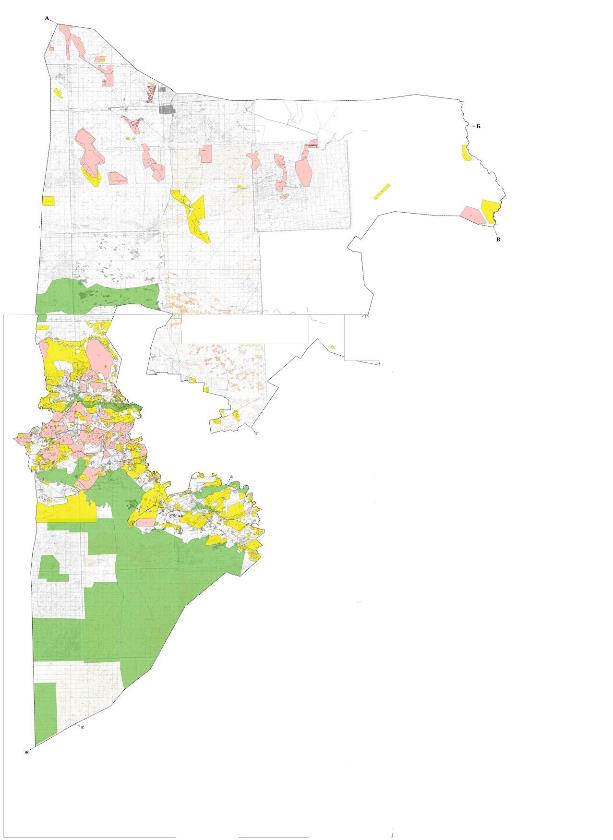 Условные знаки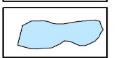 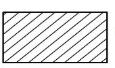 Населенные пункты                                                                - Озера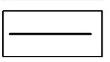 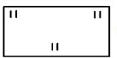 - Границы поселка,                                       - Пашни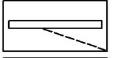 сельского округа 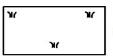 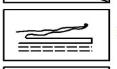 - Реки, каналы, коллекторы                        - Камышы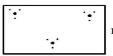 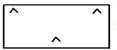   - Пастбища                                                      - Кустарники  - Саксаулы                                                       -Развалины        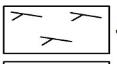 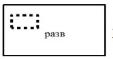 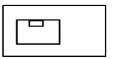 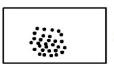   - Пески                                                             -Кладбища         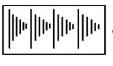 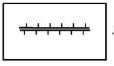           -Дамбы 					 -Солончаки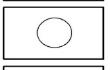 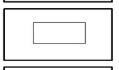                       - Шахтные колодцы                                       - Трубчатые колодцы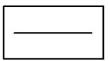 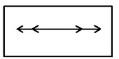 Линии электропередачи                               - Воздушные линии связи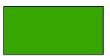 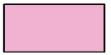                       - Земли, не входящие                                      - Земли предприятий лесного  	             в государственный фонд                                хозяйства                                                                                   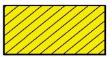 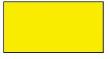                        -Земли крестянских хозяйств                                                                                  		производственного  предприятия   	      -Дачные массивы 	    		   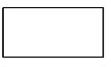 	          - Землепользователи   										государственного резерва и                								других направленийСписок землепользователей для использования сельскохозяйственного назначенияРасшифровка аббревиатур:	к/х–крестьянское хозяйство; ТОО – товарищество с ограниченной ответственностью; ПТ – полное товарищество; СП –совместное предприятие; ГУ- государственное учреждение; АО – акционерное общество; РГП ОДСП – республиканское государственное предриятие объединенная дирекция строящихся предприятий.Приемлемые схемы пастбищеоборотов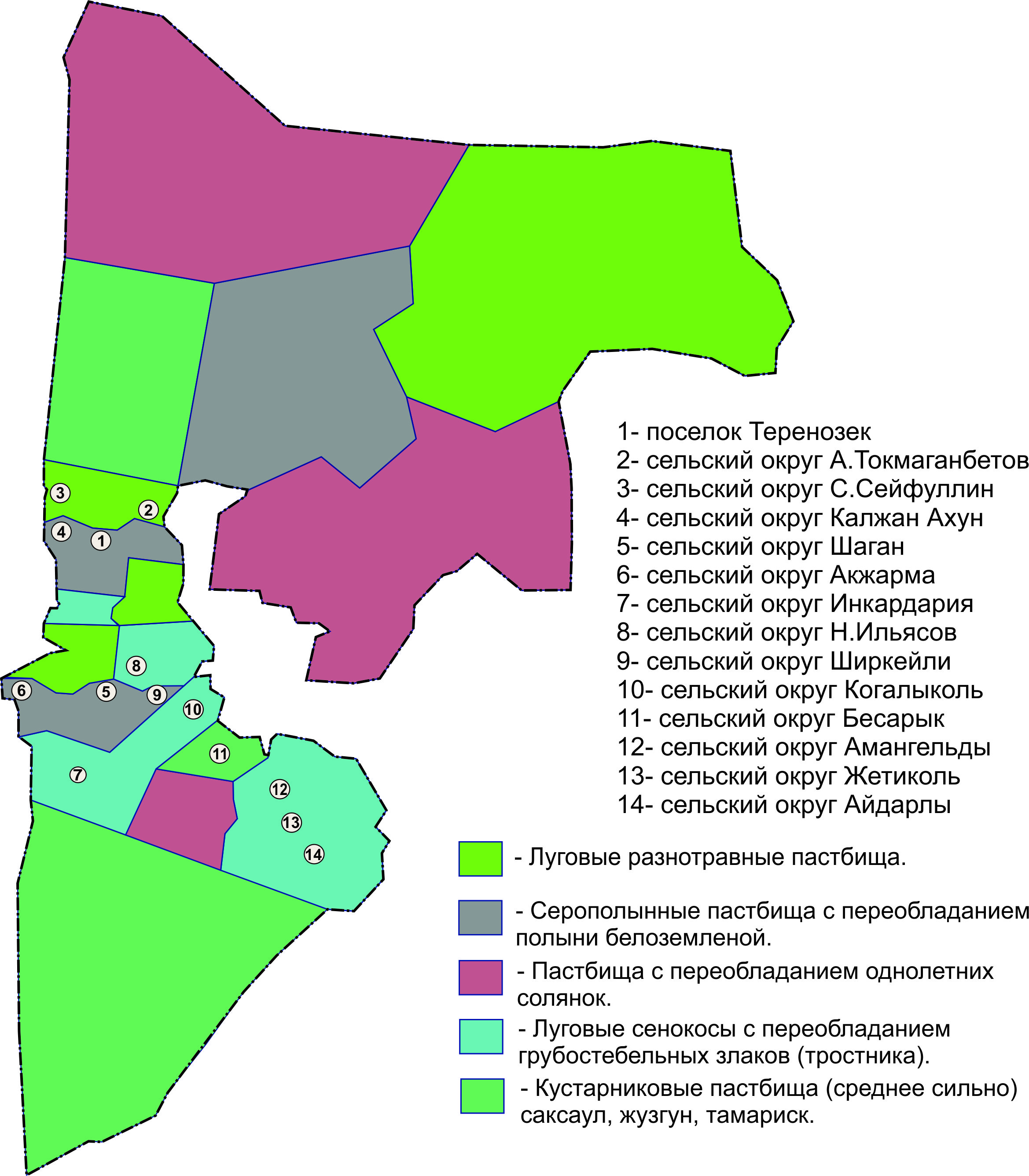 Карта с обозначением внешних и внутренних границ и площадей пастбищ, в том числе сезонных, объектов пастбищной инфраструктурыСхема доступа пастбищепользователей к водоисточникам (озерам, рекам, прудам, копаням, оросительным или обводнительным каналам, трубчатым или шахтным колодцам) составленную согласно норме потребления воды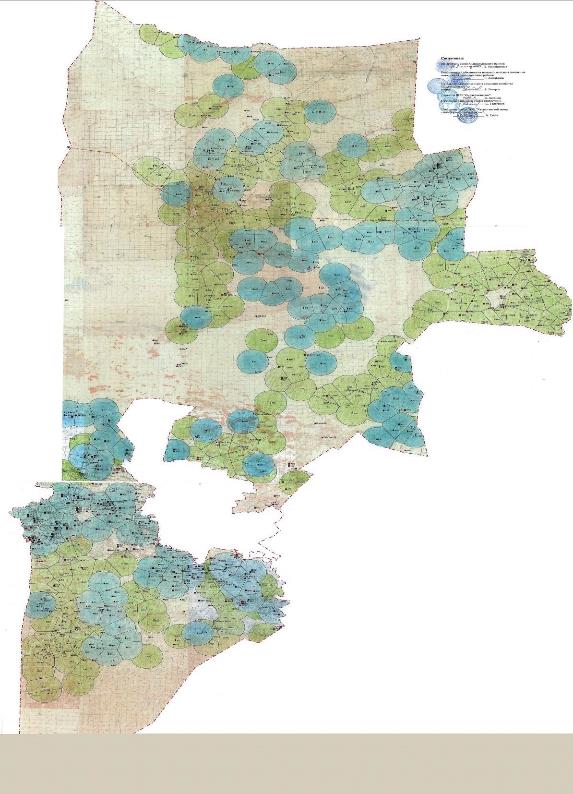 Условные знаки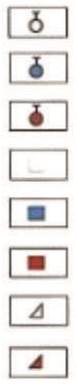 Колодцы с трубчатыми установками, требующие восстановления-Колодцы с трубчатыми установками, не требующие восстановления- Трубчатые колодцы, подлежающие списанию-Колодцы с шахтными установками, требующие восстановления- Колодцы с шахтными установками, не требующие восстановления- Шахтные колодцы, подлежающие списаниюКолодцы, не относящие к иженерному виду, требующие восстановления- Колодцы, не относящие к иженерному виду, не требующие восстановленияСхема перераспределения пастбищ для размещения поголовья сельскохозяйственных животных физических и (или) юридических лиц, у которых отсутствуют пастбища, и перемещения его на предоставляемые пастбищаРасшифровка аббревиатур:	КРС – крупнорогатый скот; МРС – мелкорогатый скот.Схема размещения поголовья сельскохозяйственных животных наотгонных пастбищах физических и (или) юридических лиц, не обеспеченных пастбищами, расположенными при поселке, сельском округе;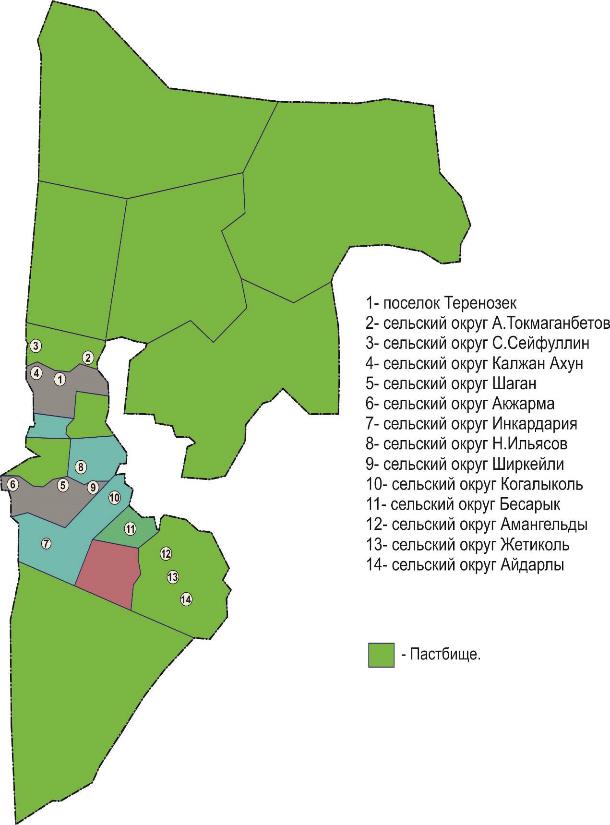 Календарный график по использованию пастбищ, устанавливающий сезонные маршруты выпаса и передвижения сельскохозяйственных животныхКалендарный график по использованию пастбищ, устанавливающий сезонные маршрутывыпаса и передвижения сельскохозяйственных животных. А также длительность периода выпаса: длительность период выпаса зависит от видов сельскохозяйственных животных и почвенно-климатических условии;- саксаула-кустарниковых степ и степных – 180-200 күн,- в пустыне – 150-180 күн, При этом, продолжительность выпаса зависит от крупного рогатого скота молочного направления – минимальный, а для мяса крупного рогатого скота овец, лошадей, верблюдов – максимальный  и от глубины снежного покрова, плотности снега и других факторов.Разделение земель района по категориямСырдарьинский район обоснованный сельскому хозяйству, в последнее время динамично развивающийся регион по животноводству. При  выполнении обязанностей  полной обеспечении продовольствием страны  развития животноводства занимает особое место,  его основой является эффективное и рациональное использование природных пастбищ.  Эффективное  использования  избегая  деградации пастбищ  неотложное задача  при  осуществления мер по улучшению для земельных собственников и пользователей природных пастбищ.В связи с этим, согласно Приказу Министра сельского хозяйства Республики Казахстан от 14 апреля 2015 года № 3-3/332 «Об утверждении предельно допустимой нормы нагрузки на общую площадь пастбищ» акиматом Сырдарьинского района проведен анализ состояния обеспеченности поголовья скота пастбищами на территориях  крестьянских хозяйств и сельских округов. Климат района резко континентальный, зима сравнительно холодная, лето жаркое, засушливое. Среднегодовая температура воздуха в январе — (9–13С), июля — (+29-35С). ).  Среднегодовой размер  осадков — 100–150 мм. Цвет почва на севере серый, песчанно серый, местность ровная, в центральной части почва песчаная, песчано-глинистая, серого цвета.В настоящее время по району количество поголовье составляет: 1258 верблюдов,  КРС - 32826, МРС - 26737, лошадей - 14103,  птиц - 13236  и а также в аульных округах Сырдарьинсгого района имеются 15 ваннакупочных пунктов, 14 пунктов искуственного осеменения, 14 скотомогильника (биотермческие колодцы).  В Сырдарьинский район входят 13 сельских округов и 1 поселок.Информация о численности сельскохозяйственных животных  Информация об объектах ветеринарно-санитарииҚазақстан Республикасының Әділет министрлігі________ облысының/қаласының Әділет департаментіНормативтік құқықтық акті 12.04.2019Нормативтік құқықтық актілерді мемлекеттіктіркеудің тізіліміне № 120000-120008-6770 болып енгізілдіРезультаты согласованияГУ «Сырдаринский районный маслихат» - Главный специалист ГҮЛНАШ САҒАТҚЫЗЫ ЕСПЕНБЕТОВА, 10.04.2019 17:49:42, положительный результат проверки ЭЦПГУ «Сырдаринский районный маслихат» - Секретарь маслихата ЕРЖАН ЕРТАРҒЫНҰЛЫ ӘЖІКЕНОВ, 10.04.2019 17:51:26, положительный результат проверки ЭЦПГУ «Сырдаринский районный маслихат» - Депутат маслихата ЖАННАТ МАДЕЛХАНОВНА НАЛИБАЕВА, 10.04.2019 17:55:00, положительный результат проверки ЭЦПДепартамент юстиции Кызылординской области - Заместитель руководителя Ирина Джумабаевна Бакишева, 11.04.2019 19:55:45, положительный результат проверки ЭЦП№                                                     Наименование1Мизамбаев Куаныш2Жарлыкасов Тулеген3Аханова Айнур4Каршыгаев Омирзак5Бисенов Ербол6Әбилдаев Әдилбай7Альжанов Ержан8Аблаев Бекболат9Кадыров Бердибек10Кайранбаев Берик11Копжанов Орынбасар12Абдуллаев Сержан13Абдуллаев Сержан14Досеков Артур15СП «Аккорд Окан»16СП «Аккорд Окан»17Ибрашев Кази18Шалбаева Перуза19Токбергенов Кайрат20Рахметов Сейтжан21СП «Аккорд Окан»22Болтаев Нурпейс23Бадраков Нуркен24Нургалиев Сарсенбай25ТОО «Магжан и К»26Сыздыков Еркин27Алданазаров Гайнолла28Жанахметов Амангелды29ТОО «Магжан и К»30ТОО «Шаган»31ТОО «Шаган»32Кенесариева Гульмира33Ташимова Турсынкуль34Кабылбаев Болат35ТОО «Бесарык»36Хаджиев Сайдарахман37Мусаулы Кожанбай38Жунисбеков Дүйсенгали39Жунисбеков Дүйсенгали40ТОО «Бесарык»41ТОО «Магжан и К»42Дуйсебаев Нурлан43Нурманов Айбол44Альмаханов Дарханбек45Сейтов Нурлыбек46Елубаева Кунсулу47Мадиярова Нагима48Ешжанова Салтанат49Сулейменов Жанболат50Измаганбетов Жуматай51Ембергенова Гаухар52Есенов Расул53Есенов Расул54Отепов Дайрабай55Сулейменова Эльмира56Даулетбаев Нурхан57Серикбай Исатай58Бисенов Ербол59Надиров Болат60Ералиев Дархан61Косуаков Нуржан62Кулбаев Алдаберген63ТОО «Petroleum-da ta monitoring»64Аяпов Болатбек65Алибаев Айтуар66к/х «Кунхожа»67Рахманшиев Шопанбай68Ержанова Мария69Шалдыбаев Орынбек70Нуртазаев Галым71ТОО «Абзал и К»72Омаров Сейлбек73Кулбаев Алдаберген74Кулбаев Алдаберген75ТОО «Каз Агро Сервис»76ТОО «Сейфуллин Жер»77Ибраемова Перизат78Агабаев Бауыржан79Сариев Базарбай80Ешмуратов Рахымжан81ТОО «Бесарык»82Примбет Аскар.83Карайов Омирбек84Жанадилова Дариха85Жанадилова Дариха86Абдыкалыкова Жазира87Махатов Жолдасбек88Бисенбаев Мирамкул89Бисенбаев Мирамкул90Бисенбаев Мирамкул91Рахметов Болат92Убайдулла Ерлан93Пиржанов Сапабек94Шакиев Ерболат95Мырзамбетов Комбай96Сызыдыков Нурлан97Садыков Абдулла98Молдахметов Нурсултан99ТОО «Магжан и К»100ТОО «Магжан и К»101Ерманов Габит102Ермаганбетов Батырбек103Ережепова Кулайхан104Натишаева Акерке105Абилкасымов Мурат106Пиримбет Аскар107Жусупбеков Талгат108Алиев Ауесхан109Болатов Асхат110Бисенов Аманбек111ТОО «Токмаганбетов»112Камалов Жарылкасын113Сейтаскарова Роза114Аханов Ахметкали115Конакбай Уали116Айыпов Алмас117Абулов Юлдашбек118Абсадиков Тыныштыкбай119Нуртазаев Галым120Айтбаева Назерке121Жарасов Аскер122Камалов Азамат123Козтаева Жулдыз124Алтынбекова Калдыкул125ТОО «Мади Кажи»126ТОО «Шаган»127ТОО «Мади Кажи»128ТОО «Акжарма жер»129Рахменова Багланкул130Досеков Серикбай131Тажимуратов Жамалатдин132Алтынбекова Шахизат133Нурумбетов Жанарбек134Ыскак Ерлан135Маханбетов Акылбек136Омарова Айгуль137Конырбаев Абдибек138Накипов Айдос139Сейтимов Абдмажит140Бахтияр Бегалы141Тайбасар Есентай142Абенов Айтжан143ТОО «Мади Кажы»144 к/х «Ералиева» 145ТОО «Мади Кажи»146Жусипбайулы Зайдагали147к/х «Кызылдихан»148ТОО «Мади Кажи»149к\х «БАК»150к/х «Ералиева»151ТОО «Акжарма жер»152ТОО «Мади Кажи»153ТОО «Акжарма жер»154к/х «Маматова П»155ТОО «Мади Кажи»156к/х «Жаппас»157ТОО «Мади Кажи»158ТОО «Мади Кажи»159ТОО «Мади Кажи»160Матауысов Абдулла161Мустапаева Балдырган162Байназаров Сафарбек163Мусилимулы Дауылкожа164Куншыгаров Жалгас165Мусилимулы Дауылкожа166Бисенов Ербол167Жеткергенов Бактияр168Тлегенова Алтынкул169Тлегенова Алтынкул170Кунтуов Бауыржан171Манабаева Зарухан172Бухарбаев Есенбек173Байымбетов Гани174Ахметов Райбек175ТОО «Жамбыл 2030»176ТОО «Сейфуллин жер»177к/х «Акжарма 2»178Кундызбаев Есмахан179Калдыбекова Гульмира180ТОО «Мади Кажи»181ТОО «Шаган»182Ешнияз Рая183ТОО «Каз Агро Сервис»184РГП ОДСП «Арал»185Жуманов Уразбай186Кырлиг Виктор187Шагиева Патима188Жанадилова Дариха189Смагулов Серикбай190Кадыров Бердибек191к\х «Жан Арай»192к\х «Жан Арай»193к\х «Жан Арай»194Пиримбет Аскар195ТОО «Когалыкол»196к/х «Акжарма 1»197ТОО «Фемида KZ»198Садуакасов Садилла199Сексенбаев Жасдаурен200ТОО «Мади Кажи»201Жундабеков Канатжан202Есмаханов Болебай203Сарсенбаев Даулет204Коммунальное государственное казенное предприятия «Сырдарьинский аграрно-технический колледж» управления образования кызылординской области205Абибуллаев Абдулла206к/х «БАК»207ТОО «Когалыкол»208Агинов Беркинбай209ТОО «Мади Кажи»210ТОО «Мади Кажи»211ТОО «Мади Кажи»212к/х «Кызылдихан»213ТОО «Когалыкол»214ТОО «Мади Кажи»215ТОО «Мади Кажи»216ТОО «Акжарма жер»217Кулбаев Алдаберген218Кайранбаев Марат219к\х «Сыр-Дани»220Абдыкадыров Раушанбек221Амзеев Бекберген222к/х «Кайырсуат»223ТОО «Мади Кажи»224ТОО «Мади Кажи»225Коммунальное государственное учреждение «Сырдарьинское государственное учреждение по охране лесов и животного мира»226ТОО «Мади Кажи»227ТОО «Мади Кажи»228ТОО «Жамбыл 2030»229ТОО «Акжарма жер»230ТОО «Мади Кажи231Изтлеуов Адилжан232ТОО «Акжарма Жер»233 ТОО «Токмаганбет»234ТОО «О. Малибаева»235ТОО «Акжарма Жер»236ТОО «Токмаганбет»237ТОО «Когалыкол»238ТОО «Мади Кажи»239Коммунальное государственное казенное предприятия «Сырдарьинский аграрно-технический колледж» управления образования кызылординской области240ТОО «Шаган»241ТОО «Когалыкол»242к\х «БАК»243ТОО «Мади Кажи»244ТОО «Мади Кажи»245ТОО «Бесарык»246Ахметова Сауле247Ермаханов Женисбек248Саткеев Даншбай249Ахметова Карлыгаш250Маханов Мурат251Ыскакова Сериккул252ТОО «Шаган жер»253ТОО «Токмаганбет»254Кушимбаев Шарипбай255Кушимбаев Шарипбай256Кулбаев Алдаберген257Мухамедиев Байзак258Асанов Бекболат259Ниязбаев Бауыржан260Сейлханов Ильяс261Абытов Жаркынбек262Курманкожаев Малик263Кеуилжаев Наги264Садуакасулы Сандыбай265к/х «Магжан»266Ишанова Насипа267Тлемисова Назтай268Карамурзаев Сабит269Садуакасова Зарина270Пайзулдаев Серик271Кушенов Мейржан272Бекетаева Шаукат273Жусипбайұлы Зайдагали274Оспанова Гулнар275Цой Николай276Макенов Турар277Султанов Абзал278Тилегенова Алтынкул279Бухарбайулы Сералы280Даулетбаев Нуржан281Сармолдаев Жуматай282Керуенбаева Балымкуль283Хайдаров Шарипхан284Хайдаров Шарипхан285Конырбаев Султанбек286Смагулов Серикбай287Сейлханов Алибек288Абдираш Кайрат289Бермаганбетов Али290Даулбаев Куби291Зархумов Максут292Касбаева Еркин293Архарова Алия294Умербеков Кенжебек295Мнайдарова Базркул296Кушимбаев Шариппай297Шаймерденов Турканбек298Айткулова Зейнекул299Кудайбергенов Баянкул300Нуралиев Жубандык301Есенов расул302Сыдыкова Айда303Жусипбеков Бауыржан304ТОО «Акжарма жер»305к\х «Алиакбар ата Агро»306Аймаханов Гажданбек307Нурмаханов Ермек308Суйиндиков Габит309Абдреев Толибек310Альмаханов Муратбек311Есмаханов Болебай312Пиржанов Асылбек313Нуржанов Торебай314Нуржанов Торебай315Байкабылов Нуржан316Калыбаев Абай317Ахетов Еркебулан318Удюкова Люзя319Мусаев Жулдызбай320Байдилдаев Абдирахман321Насыров Сабитбек322Бахадуров Пазылхан323Балапанов Сардарбек324Караев Гани325Балкеев Женисбек326Ахметов Алпысбай327Маханбетов Жумабек328к\х «Ташимбетов»329Ыскак Нурсауле330Майлыкожаев Казыбек331Абилкайыров Абдулла332Есемуратов Бауыржан333 Нурбаева Алмагул334Альмаханов Муратбек335Токсанов Жолдасбек336 Сулейменулы Абат337Дуйсенов Майдабек338Шортанбаев Мейрамбек339Жармаганбетова Алтынай340Курганбеков Кыпшакбай341Кошербаева Рысалды342Балапанов Сардарбек343Оспанов Шерали344Искакова Алтынхан345к\х «Бесарык»346Божеков Кабылбек347Нурумбетов Жанарбек348Райсова Аксулу349Бимаганбетов Абдыжаппар350Жумахметов Каржау351Сейтасанов Нурлан352Иманбайулы Сайп353Оспанова Гулнар354Нурпейысов Алиакпар355Айтбай Байбол356Шоматов Алтынбек357Аргынбаев Серик358ТОО «Когалыкол»359Кишаев Багдат360Дуйсенов Майдабек361Кунхожаев Ардак362Сейтов Нурлыбек363Култасова Шакен364к\х «Алиакбар-ата Агро»365Омаров Сейлбек366Ералиев Дархан367Жанузаков Калдыбек368Кунхожаев Ардак369ТОО «Акжарма Жер»370Хайдаров Ержан371Хайдаров Ержан372Арык Серик373Арык Серик374Кулбаев Алдаберген375ТОО «Шаган»376Измаганбетов Жуматай377к\х «Алиакбар ата Агро»378ТОО «Мади Кажи»379Измаганбетов Жуматай380Измаганбетов Жуматай381Колгинов Владимер382Назаров Серик383Акмырзаев Арысбай384Тулешов Акберген385Мусаев Жулдызбай386Максутов Женисбек387Сарсенова Рыскул388Иманкулов Болат389к/х «Набигали»390Божеков Кабылбек391Утельбаев Сакен392Жалгасбаев Канат393Аскарова Кулпан394Байманов Абдыразак395ПТ «Абзал и К»396Бекетова Зейнеш397Есенбаев Кыдырбай398Надиров Болат399Айтбаев Жанбол400Кулахметова Гулсум401Калманова Жанат402Булекеева Гулжахан403Смагулов Асылбай404Мансуров Нурмат405Алип Алиби406Суйиндик Габит407Идрисов Адилбек408Садыков Зейнулла409Идрисов Адилбек410ТОО «Шаган»411Досжан Нурхан412Кожахметов Танатар413Алтынбеков Сейилбек414Коптаев Дархан415Абсаттаров Абдигани416Тунгышбаев Марал417ТОО «Акжарма Жер»418Жанайдаров Серик419Аскаров Жалгасбек420Байзаков Жаксылык421к/х «Бесарык»422Тулеков Айдос423Керимова Айгул424Калдыбекова Гулмира425Турынтаева Лаззат426Абдуллаев Сержан427Дуйсебаев Нурлан428ТОО «Бесарык»429Досхалиев Кажамурат430Нурсейтов Кайрат431Сейтов Нурлыбек432ТОО «Бесарык»433Сейтов Нурлыбек434к/х «Бесарық»435Сейтов Нурлыбек436Кушимбаев Шарипбай437Абсадыков Узакбай438Даулбаева Калипа439Ахметов Алпысбай440к/х «Сыр дани»441к/х «Сыр Дани»442Ералиев Дархан443Шакманулы Серикбай444Асанов Анас445Конирбаев Сейтбек446Бисенбай Руслан447Отеген Жандос448Кулбаев Алдаберген449Есенбаев Кыдырбай450ТОО «Малибаева»451ТОО «Сейфуллин жер»452Арык Серик453Маханов Усенбай454ТОО «Шаган»455Алекеев Берикбол456Асанова Бакыткул457Жусупов Пулат458Искаков Курман459Избасарова Анар460Сарсенбаев Амандос461Науатулы Габит462Омирзаков Берлибек463Досымова Оразкул464Амзеулы Оскенбай465Жарасов Аскер466Мусилимулы Дауыткожа467Булекеев Сауранбай468Емжар Алибек469Бекишов Гани470Мирзанов Мейрамбай471ТОО «УАД»472Аскаров Магауия473Абдикаримов Базарбек474Танатарова Бакжамал475Сарсенбав Нурлыбек476Токмурзиев Мурат477ТОО «Мади Кажи»478Ещанова Умытхан479Ещанова Умытхан480Ермаганбетов Батырбек481Ермаганбетов Батырбек482Тажекеев Кайрат483Тажекеев Кайрат484к/х «Алиакбар ата Агро»485Кабылбаев Болат486Алтынбеков Алмат487Кушимбаев Шарипбай488Кушимбаев Шарипбай489Гичиев Руслан490Жумахметов Каржау491Смаилова Абзира492Смаилова Абзира493Нугыманов Бейбит494Коммунальное государственное учреждение «Сырдарьинское государственное учреждение по охране лесов и животного мира»495Ракмет Болеген496Куандыков Руслан497Куандыков Руслан498Ибраев Габит499Кожагулова Акмарал500к/х «Жер киндик»501Базарбаев Бакытжан502Нугиманов Зейнулла503Жумабаев Нурлыбек504Турекулов Галымжан505Белгибаев Манап506Әбжалиев Серик507к/х «Алиакбар ата Агро»508Кудабаева Бекболат509Избасханов Мурали510Жаксылыкова Гулмира511Ембергенова Жалгаскул512Рахматуллаева Алия513Ибраев Габит514Сулейменов Максут515Даулетбаев Нуржан516ТОО «Магжан и К»517Досымова Оразкул518Сарсенбаев Даулет519Сарсенбаев Даулет520Сарсенбаев Даулет521Касбаев Еркин522Емжар Асылбек523Караев Казыбек524Рахымшаев Хамзат525Дямуршаев Бактияр526Ешмаханов Сактар527Боранбаева Кулжакан528Жакешбаев Бакит529Спан Дастан530Даулетбаев Бердибек531Бурханова Баян532Абдирасилов Жаксыбай533Маденов Торебай534Бекетаев Шаухан535Садыков Сакен536Маденов Торебай537Искаков Курман538ТОО «Бесарык»539ТОО «Бесарык»540ТОО «Бесарык»541ТОО «Бесарык»542Шаймерденов Нуржан543Игенбаев Руслан544Кемаладин Абзалхан545Кушимбаев Шарипбай546Кушимбаев Шарипбай547Жумабаев Ерлан548Оржанов Ерлан549Оржанов Ерлан550ТОО «Созак Ойл»551Досмаханов Еркин552Бисенов Габит553Байманов Нургазы554Абубакиров Алдаберген555СП «Аккорд Окан»556Калыбаев Алмасбек557Абибуллаев Абдулла558Байманов Галым559Утеулиев Канат560Алтынбекова Шахизат561Диуанов Канатбек562Токмурзиев Мурат563Бекназарова Нургул564Есмаханов Болебай565Ермаганбетов Батырбек566Ермаганбетов Батырбек567Ембергенов Мейрамбек568Есмаханов Болебай569Тажимуратов Жамаладин570ТОО «Азиаш»571Шакиев Серикбай572ТОО «Кызылординский университет «Болашак»573ТОО «Кызылординский университет «Болашак»574Балтабаев Данияр575Идрисов Дархан576ПТ «Абзал и К»577Абдразаков Бекзат578к/х «Саргали»579Имангалиев Асыл580Молдахметов Нурсултан581Алтынбеков Алмат582Алтынбеков Алмат583Измаганбетов Жуматай584Куздибаев Абдилула585Абсейтов Копбол586Унгарбаев Имадин587Колгинов Владимир588Сарбалаков Жорабек589Измагамбетов  Жуматай590ТОО «Бозинген Жолдары»591Измагамбетов Жуматай592ТОО «Бозинген Жолдары»593Бекжанова Алтынкул594Кулмахова Капеш595Тлеубаева Мейрамкул596Сатбаев Еркин597Абдукаримов Дастан598Досманбетов Бактияр599Оразалықызы Бейбигул600ТОО «СПФ Монтажспецстрой»601Есмаханов Болебай602Бекпенбетова Кызгалдак603Бекпенбетова Кызгалдак604Мухимов Серик605Жакипов Руслан606Тажимов Жумабек607Кулбаев Алдаберген608Коммунальное государственное учреждение «Сырдарьинский районный отделстроительства, архитектуры и градостроительства»609Кахметов Боранбай610Шалабаев Алтай611Жалимбетов Султанбек612Кадыров Бердибек613ТОО «Жамбыл 2030»614ТОО «Жамбыл 2030»615ТОО «Жамбыл 2030»616ТОО «Жамбыл 2030»617ТОО «Жамбыл 2030»618ТОО «Жамбыл 2030»619СП «Аккорд Окан»620Султанбеков Серик621Абдыкайров  Утеген622Палманов Канибек623Мустафаев Кенжебек624Ерташов Жарылкасын625Смаилова Абзира626Искакова Курман627Байманов Галым628Досеков Артур629Балымбетова Салима630Серикбай Исатай631Изтилеуов Сандыбай632Сарсенбаев Нурлыбек633Әбилдаев Канат634Сейпулов Галым635Жакешбаев Бахит636Бактыбаев Конысбай637Кундызбаев Есмахан638Айтмухамбет Серик639Имангазиев Кайыржан640Шарипов Муратбек641Алданұлы Куанышбек642Ибраев Габит643ТОО «Кызылординский университет «Болашак»644Мырзалиев Алау645Жакешбаев Бахит646Байманов Нургазы647Маханбетжанов Багланбек648Оспанова Гуланр649Пирназаров Ахмет650Рахмет Болеген651Бактыбаев Мейрамбек652Конакбаев Канат653Досеков Серикбай654ТОО «Кызылординский университет «Болашак»655Маханов Уйисенбай656Акбергенов Актай657Тулегенов Серик658Тулеуова Канымкул659Байымбетов Гани660Таубаев Кабланбек661Таубаев Кабланбек662Фазылов Зиятбек663Кайранбаев Марат664Майлыкожаев Жанарбек665Майлыкожаев Жанарбек666Салыкбаев Ерлан667Суюндиков Жанаберген668Керуенбаева Балымкул669Уаисов Еркин670Сагат Болатбек671Надиров Болатбек672Кыдырбаев Торехан673Алдонгаров Алматбек674Кулбаев Алдаберген675Изтлеуов Сандыбай676Кордабаев Самалбек677Толешов Акберген678Нысанбаев Нурлан679Шарипова Чолпан680Тилеубергенов Асылхан681Пиржанов Жомарт682Куанов Ислам683Тасманбетов Бахит684Жайлина Жаныл685Досхалиев Кожамурат686Кулбаев Алдаберген687Гичиев Руслан688Абдрахманова Гулназ689Бекбенбетова Рая690Курганбеков Кыпшакбай691Абласанов Айткожа692Жакапбаев Бекболат693Жанахметов Аманкелди694Кульдаманов Алмас695Корганбек Наги696Айдаров Абилсейт697Сыздыков Ерболат698Надиров Болат699Тауекелов Калыбек700Сексенов Мейрамбек701Бимурзаев Султанбек702Тулешев Бегилик703ТОО «Шаган жер»704ТОО «Шаган жер»705Есжанулы Сактаган706Альжанова Казынаш707Жусупбеков Талгат708Абдиев Мухтар709Копжанов Орынбасар710Сейлханов Ермак711Пиржанов Сапабек712Козейбаев Шапагат713Сейтмаганбетов Багдат714Жартыбаев Мурат715Мустафаев Кенжебек716Килибаев Базарбай717Нургалиев Сарсенбай718Жолдыбаева Лаззат719Альжанова Казынаш720Даулетов Аманкелди721Жубайдаев Нурлан722Туктибаев Караболат723Наурызбаев Ербол724Жаркеев Жандос725Калмаганбетулы Темир726Райымбек Алмат727Абилдаев Канат728ТОО  «Акжарма»729Карачаева Аман730Смагулов Алтынай731Десятниченко Керил732Мырзанов Нартай733Абсадиков Тыныштыкбай734Абсадиков Тыныштыкбай735Альжанова Казынаш736Ажаров Руслан737Калдыбекова Орынкул738Кадыров Бердибек739Бекенов Габит740Искакова Мейрамкул741Жарылкасынов Ернар742Бексеитов Марат743Айтмухамбет Серик744Емжар Алибек745АО «ПККР»746АО «ПККР»747АО «Айдан Мунай»748АО «Айдан Мунай»749ТОО «KAZPETROL GROUP»750Нуржанов Туребай751ТОО СП «Казгермунай»752ТОО СП «Казгермунай»753ТОО «КТС»754Бекмуратов Нартай755СП «КАМ»756СП «КАМ»757ТОО «Саутс-Ойл»758СП «КАМ»759СП «КАМ»760АО «Айдан Мунай»761СП «Казгермунай»762СП «Казгермунай»763АО «ПККР»764АО «Айдан Мунай»765АО «ПККР»766АО «ПККР»767АО «ПККР»768ТОО СП «Казгермунай»769ТОО «KAZPETROL GROUP»770АО «Айдан Мунай»771Жакешбаев Бахит772ТОО СП «Казгермунай»773АО «Айдан Мунай»774ТОО СП «Казгермунай»775ТОО СП «Казгермунай»776ТОО СП «Казгермунай»777ТОО СП «Казгермунай»778ТОО СП «Казгермунай»779ТОО СП «Казгермунай»780ТОО СП «Казгермунай»781ТОО СП «Казгермунай»782ТОО СП «Казгермунай»783ТОО СП «Казгермунай»784ТОО СП «Казгермунай»785ТОО СП «Казгермунай»786ТОО СП «Казгермунай»787ТОО СП «Казгермунай»788ТОО СП «Казгермунай»789ТОО СП «Казгермунай»790ТОО СП «Казгермунай»791ТОО СП «Казгермунай»792ТОО СП «Казгермунай»793ТОО СП «Казгермунай»794ТОО СП «Казгермунай»795ТОО СП «Казгермунай»796ТОО СП «Казгермунай»797АО «ПККР»798ТОО «Жолаушы-Актоган»799Ерманов Нурмурат800Абдикеров Темирбек801Алимбетов Болат802Ахметов Сабит803Унгарбаев Имамадин804Кошпанов Нурлан805Козейбаев Мухтар806Мырзаев Кожахмет807Әлжан Алмас808Карачаева Айманкуль809Ахметова Айнур810Рахменов Серик811Уалихан Әмирхан 812Айтмухамбет Серик813Айдаргазиевич Нурсултан814Кадиров Берик815Досмаханов Еркин816Айтмухамбет Серик817Максут Медет818Абдиев Женис819Бакирова Айгуль820Саматулы Ербол821Оккасов Айнадин822Игисинов Газиз823Рахманкулов Канат824Рахменов Азат825Есенкелди Ережеп826Аденов Асхат827Айдаров Толеген828Айымбетов Бексултан829Айымбетов Сейткарим830Акшалов Ерлан831Амиргалиев Абдигаппар832Арыстанов Бактияр833Баржаксиев Багдат834Бахтияров Бахберди835Бегалин Сапаргали836Бисембаева Агира837Боданов Туребек838Досхожаев Меирбек 839Дуйсенбеков Касымбек 840Еламанова Венера 841Ембергенова Гаухар842Есиркепова Алтынай843Жаппасбаев Марат 844Исабеков Руслан 845Кадиров Берик 846Ким Иосиф 847Кожагулов Куанышбай848Кульмухаметова Татьяна 849Корганбек Гани850Манарбаев Данияр851Менлибаев Бахтияр852Миянов Уали 853Мырзаев Максат854Назаров Кенжебек 855Нурмаганбетова Гульнар 856Нурпейсов Идирис 857Омаров Шайзада 858Охапова Улдана 859Рустемов Арыстан860Сактаганова Жанна 861Сейдалиев Бекзада 862Сейдалиев Бижан863Спабеков Асан 864Сыздыков Еркин865Таджигулова Айгуль866Танирбергенов Айдар 867Ташимбетов Баглан868Тилесов Галымжан869Толтаев Сәкен 870Умербекова Роза 871Уразалиева Эльмира 872Шаханов Балта-Ходжа 873Жуманов Нурсултан874Абизов Мнуарбек 875Аманбаев Нурлан 876Асанов Ергали 877Динаев Бекали 878Егенбергенов Галимжан 879Әбдраман Алтынбек         880Жунусбеков Асангали881Жунусов Мурат 882Камалова Бакытылы883Кадиров Берик 884Калдыбай Аян 885Курбанов Кендала 886Омар Куаныш 887Сералы Алмасбек889Әбдраман Алтынбек890Кенбабаев Нурмаханбетулла891Алданов Куанышбек892Атымтай Айтмаганбет 893Байбол Кайрат894Балапан Султан895Бисенов  Марат896Диуанова Айгуль 897Ержанов Алтынбек898Ибадуллаев Мухит 899Калжанов Аскар 900Кожахметов Танатар 901Мүслим Аскар902Оразбайулы Айтбай903Скаков Султанбек904Суюндыков Жанаберген905Сүйндиков Нурлыбек 906Тунгышбай Рабига 907Шалабай Берик 908Аскаров Жалгасбек909Сыздыков Батырбек910Машрапов Жандос911Сейтмуратов Орынбек912Абдыгалиев Болат913Акжигитов Акбар914Акпанбетов Нурхан915Алиев Жолдасбек916Альжанова Гульмира 917Ан Лилия Георгиевна918Анесов Курмангазы 919Арыстанбекова Калипа920Бадыракова Анаркуль 921Байжанов Айболат922Байкенжеев Асет 923Белгибаев Абдыгали 924Белгибаев Манап 925Биханов Кажмурат 926Биханов Темирболат 927Есжанов Мейрамбек 928Жексенова Гульжахан 929Жетебаев Аманжол930Жумашев Сунак931Жусупов Оразбек932Иманкулов Мухит933Искаков Турсынбай 934Караев Умирбек 935Келгенбаева Сайлаукул936Кишкенбаев Мырзан                    937Комирбаева Кулайша 938Корганбаев Томарбай 939Кунтуов Менлибек940Лим Алик Сергеевич941Макашев Бахитбек942Маматова Пернекуль943Матаев Бахыт 944Маханов Мурат 945Мухимов Канат946Нуржанов Туребай 947Нурмаганбетов Нуржан 948Нурманов Бахыт 949Нысанов Бакыт 950Омар Нурлан951Омаров Канат 952Оралова Гүлзира 953Серикулы Канат 954Сүлеймен Бекзат955Сүлейменов Есенбек956Сыздыкова Роза957Табынбаев Сейдалы958Тасбеков Пиржан959Туганбеков Калмурат960Тулебекова Гулбахрам 961Угенов Руслан 962Халыбаев Алибек963Хожаев Ауезхан 964Оспанова Гулнар965Батталов Абжаппар966Ермаханова Айман 967Курманов Нурбол968Өтеулиева Гулмира969Пугач Иосиф 970Садыкбаев Ерлан971Смагулов Асылбай972Сыздыкбаева Гульнар 973Тайшыкбаев Батырбек974Төлешов Балабатыр975Туребаева Карлыгаш976Болат Максат 977Бектурганова Раушан 978Дуйсенбаев Айгали979Дуисенбаев Амиргали 980Дуйсенбаев Исламбек981Жумадиллаев Азамат            	982Кудабаев Бекболат 983Назаров Нурлыбек 984Пайызбеков Ракымжан985Сейлханов Ермекбай 986Талпаков Ишанбек 987Торебаева Индира988Умарсирикова Вера 989Шуленбаева Айнур 990Абдрахманов Ермек991Арихов Берикбол992Ахметов Ержан993Байымбетова Сауле 994Гахарман Рахат995Даулетов Даурбек 996Есеналиева Гулмира997Еспенбетов Маратбек 998Әбдикалык Мухтар999Жапбарбергенов Орынкүл1000Жуманов Бектибай 1001Иманбеков Алтынбек1002Култайбаева Жанат1003Маханбетжанов Шахмурат1004Мерекеева Кулан 1005Мустафаев Кенжебек 1006Рахышова Мирамкуль 1007Сабыров Сабит1008Сексенбаев Султан 1009Сәтбаев Нурболат 1010Абдикаримов Абилкасым1011Абдрашев Сагатбек1012Абдугапаров Умиржан 1013Абдуов Галымбек 1014Абенов Айтжан 1015Абилдаев Адилбай1016Абилдаев Бауыржан1017Абилдаев Кален1018Айбатов Омар 1019Айтбаев Талгат1020Айтбай Азамат 1021Айтжан Серикбай1022Алашбаева Роза 1023Алекеев Газиз1024Альменов Еркин 1025Арунов Алмасбек1026Арызкулов Кобыланды 1027Арыкбаева Кемал1028Асанов Бекболат 1029Асанов Жарас1030Атажанов Султанбек 1031Атирова Роза 1032Аханова Гулсим 1033Ахметов Алпысбай 1034Ахметов Исатай1034Аяпбергенов Кыдырбек1035Бадыракова Анаркуль1036Байтугелов Болат 1037Бакбергенов Еламан1038Бакирова Гульсара 1039Бактыбеков Нурхан1040Бахтияров Муратбек1041Бахторазқызы Асылай1042Бегимкулова Айгерим 1043Бедебекова Магрипа1044Бейсембаев Жаркынбек 1045Бекбенбетова Кызгалдак 1046Бекмахан Талгат 1047Бекпенбетов Талгат 1048Бердыгужин Олег 1049Бержанов Ахан1050Десятниченко Кирилл 1051Дузимбетов Болат1052Еркинулы Ернар1053Ерманов Жоламан1054Ерманов Шахмет 1055Есенбаев Еркебулан 1056Абдуомар Ахалай1057Есимов Зулхарнай 1058Жайсанбаев Марат 1059Жаналиев Ербол 1060Жолмырзаев Ерлан 1061Жусупбекова Кумискул 1062Жусупов Казбек 1063Жусупов Марат1064Жусупова Гульсим 1065Жумабаев Бауыржан1066Ибраев Жиенбай1067Изимова Акгуль 1068Иманов Акылбек 1069Исабекова Жанар 1070Илиясов Ербол 1071Кадыров Жанибек 1072Кайдаров Дархан 1073Капанов Узак 1074Карибаев Жаксылык1075Кауысов Серикбол1076Каюпов Жангелды1077Кожагулов Кази1075Кожанбаев Ербол1076Куанышбаев Кайрат 1077Кульжанова Айжархын1078Кушенов Мейржан 1079Кулмахова Күлжамила1080Каражанов Галымжан1081Койшыбай Мухтар 1082Маселеев Сапар1083Матаева Акманат1084Маханбетов Серик 1085Махангалиев Серикбай1086Маханов Калдыбек 1087Мирзабеков Самат 1088Мусаев Кайрат1089Мухан Арандыбек1090Мухангалиев Муратбек 1091Мутафаева Турсынай 1092Мырхиев Жахия 1093Наурызбай Гүлденерайым 1094Наушабаев Ибрагим1095Ниязов Даулеткали 1096Нуржауова Кулайхан 1097Нурманов Болатбек1098Нуржакиева Гүлстан1099Нысанов Болатбек 1100Ныязов Ергазы 1101Омаров Ербол1102Омаров Ернияз1103Орынбасарулы Марат1104Оспанов Серик 1105Омирзаков Уәлихан 1106Пирманов Муханбетжан1107Рахимжанов Раджа 1108Рахматуллаева Алия1109Сагиев Тунгышбек 1110Сандибеков Сансызбай1111Сапабеккызы Жаннур1112Сарсенбай Мырзагул 1113Сатыбалдиев Галымжан1114Селезнев Владимир Вячеславович1115Селезнева Юлия Леонидовна1116Сералы Алмасбек1117Сәтбаев Нурболат 1118Скаков Азамат1119Сманов Кайранбай1120Сүлейменулы Үсейн 1121Султанов Конысбек1122Султанулы Турсынбек 1123Сыдыков Назарбай1124Сыдыков Нариман 1125Таженов Темир1126Тажимбетов Нуркамал 1127Танибергенов Нагимет 1128Таубаева Гульнара1129Таукенбаев Женис 1130Тойшыбек Канат 1131Туганбеков Калмурат 1132Тулепова Роза1133Тулкибаев Едил 1134Туребеков Нуржигит 1135Уаисов Мурат 1136Удербаева Рая1137Утенбаев Жолдас1138Узакбаев Танатар1139Хайдаров Куаныш 1140Шаймаганбетов Серикбол 1141Шукенова Мариямкул1142Бекпенбет Султан1143Караманов Галымжан	1144Маханбетов Аубакир1145Сыздыкова Злиха1146Алиев Ибрагим1147Умиргалиев Амиргали1148Бекпенбет Султан1149Емшмаханов Жарбол1150Усенбаев Кудайберген1151Омаров Кожахат1152Омаров Аждат 1153Елеусинов Жанибек 1154Даулетбаев Ахметжан 1155Жалгасбаев Абилхайыр1156Раймова Рыскуль1157Таутенов Байдилда 1158Турганбаев Кылышбек 1159Ахметова Марияш1160Сейтмуратов Мейрам1161Бахышов Жаздау1162Байдулдаев Бактияр1163Бекжанова Алтынкуль1164Бимагамбетов Кайрат 1165Бисенов Габит1166Бодикбаев Жахай1167Изтлеуова Айгерим 1168Макенова Гаухар1169Мархабаев Самат 1170Маханов Абылай 1171Медеуова Гулмира1172Нугыман Казыбек 1173Сүлеймен Совет 1174Бихожа Галымжан1175Жумабеков Наги 1176Ержан Турмаганбет 1177Абилдаев Жорабек 1178Пиришев Сартай1179Сулейменов Жанболат 1180Шахманов Серик1181Әбилкасым Нурмухаммед 1182Ахметов Пазылбек 1183Тилендиев Әлимхан 1184Сыздыков Агыбай 1185Абдрахманов Иса№Наименование населенного пунктаЗемли населенных пунктов(гектар)В том числе для нужд населения (сенокосные угодья и пастбища)(гектар)Количество поголовья скота по индивидуальным и крестьянским хозяйствамОбъем пастбищ необходимых для одной единицы(гектар)Объем необходимых пастбищ по нормативу (гектар)Дополнительно необходимые пастбища, (гектар)Дополнительные пастбищаДополнительные пастбищаДополнительные пастбищаДополнительные пастбища№Наименование населенного пунктаЗемли населенных пунктов(гектар)В том числе для нужд населения (сенокосные угодья и пастбища)(гектар)Количество поголовья скота по индивидуальным и крестьянским хозяйствамОбъем пастбищ необходимых для одной единицы(гектар)Объем необходимых пастбищ по нормативу (гектар)Дополнительно необходимые пастбища, (гектар)В том числеВ том числеВ том числеВ том числе№Наименование населенного пунктаЗемли населенных пунктов(гектар)В том числе для нужд населения (сенокосные угодья и пастбища)(гектар)Количество поголовья скота по индивидуальным и крестьянским хозяйствамОбъем пастбищ необходимых для одной единицы(гектар)Объем необходимых пастбищ по нормативу (гектар)Дополнительно необходимые пастбища, (гектар)Земли государственного  фонда(гектар)Арендуемые земли(гектар)Сезонныепастбища(гектар)Отгонные пастбища(гектар)1Поселок ТеренөзекПо индивидуальным хозяйствам2500,0Пастбища -2895,0КРС-297811,032758,049502,0158,0-1Поселок ТеренөзекПо индивидуальным хозяйствам2500,0Пастбища -2895,0МРС-18272,24019,449502,0158,0-1Поселок ТеренөзекПо индивидуальным хозяйствам2500,0Пастбища -2895,0Лошадь-119813,015574,049502,0158,0-1Поселок ТеренөзекПо индивидуальным хозяйствам2500,0Пастбища -2895,0Верблюд-315,446,249502,0158,0-1Всего:-52397,649502,0158,0-1Поселок ТеренөзекПо крестьянским хозяйствамКРС-73711,08107,010799,6158,0-1Поселок ТеренөзекПо крестьянским хозяйствамМРС-15532,23416,610799,6158,0-1Поселок ТеренөзекПо крестьянским хозяйствамЛошадь-16713,02171,010799,6158,0-1Поселок ТеренөзекПо крестьянским хозяйствамВерблюд-015,4010799,6158,0-1Всего:-13694,610799,6158,0-1Общий:2508,02895,066095,260301,62Сельский округ Айдарлы      По индивидуальным хозяйствам401,0Пастбища     - 9894КРС -139811,015378,012814,8292 954,059200,059260,02Сельский округ Айдарлы      По индивидуальным хозяйствам401,0Пастбища     - 9894МРС -11842,22604,812814,8292 954,059200,059260,02Сельский округ Айдарлы      По индивидуальным хозяйствам401,0Пастбища     - 9894Лошадь -34713,04511,012814,8292 954,059200,059260,02Сельский округ Айдарлы      По индивидуальным хозяйствам401,0Пастбища     - 9894Верблюд - 1415,4215,612814,8292 954,059200,059260,02Всего:-22708,812814,8292 954,059200,059260,02Сельский округ АйдарлыПо крестьянским хозяйствамКРС - 128011,014080,07277,0292 954,02Сельский округ АйдарлыПо крестьянским хозяйствамМРС -402,288,07277,0292 954,02Сельский округ АйдарлыПо крестьянским хозяйствамЛошадь -23113,03003,07277,0292 954,02Сельский округ АйдарлыПо крестьянским хозяйствамВерблюд -015,407277,0292 954,0Всего:-17171Общий:401,09894,0-39879,820091,8292 954,059200592603Сельский округ Акжарма  По индивидуальным хозяйствам288,0Пастбища    - 4887КРС - 213011,023430,036132,2288,03Сельский округ Акжарма  По индивидуальным хозяйствам288,0Пастбища    - 4887МРС - 24112,25304,236132,2288,03Сельский округ Акжарма  По индивидуальным хозяйствам288,0Пастбища    - 4887Лошадь - 94513,012285,036132,2288,03Сельский округ Акжарма  По индивидуальным хозяйствам288,0Пастбища    - 4887Верблюд- 015,4036132,2288,03Всего:-41019,236132,2288,03Сельский округАкжармапо крестьянским хозяйствамКРС - 107411,011814,08871,4288,03Сельский округАкжармапо крестьянским хозяйствамМРС - 272,259,48871,4288,03Сельский округАкжармапо крестьянским хозяйствамЛошадь - 14513,01885,08871,4288,03Сельский округАкжармапо крестьянским хозяйствамВерблюд - 015,408871,4288,03Всего:-13758,48871,4288,03Общий:288,04887,0-54777,645003,6288,04Сельский округАманкелдипо индивидуальным хозяйствам254,0Пастбища    -20796,0КРС -230511,02535523927,6999 092,0437995,0437995,04Сельский округАманкелдипо индивидуальным хозяйствам254,0Пастбища    -20796,0МРС -9222,22028,423927,6999 092,0437995,0437995,04Сельский округАманкелдипо индивидуальным хозяйствам254,0Пастбища    -20796,0Лошадь -127713,016601,023927,6999 092,0437995,0437995,04Сельский округАманкелдипо индивидуальным хозяйствам254,0Пастбища    -20796,0Верблюд -4815,4739,223927,6999 092,0437995,0437995,04Всего:-44723,623927,6999 092,0437995,0437995,04Сельский округАманкелди      По крестьянским хозяйствамКРС - 72311,07953,01410,24Сельский округАманкелди      По крестьянским хозяйствамМРС -13102,22882,01410,24Сельский округАманкелди      По крестьянским хозяйствамЛошадь - 57513,07475,01410,24Сельский округАманкелди      По крестьянским хозяйствамВерблюд - 25315,43896,21410,24Всего:-22206,21410,24Общий:254,020796,0-66929,825337,8999 092,0437995,0437995,05Сельский округБесарыкпо крестьянским хозяйствам231,0Пастбища  -13366,0КРС -181811,019998,05Сельский округБесарыкпо крестьянским хозяйствам231,0Пастбища  -13366,0МРС -12592,22769,85Сельский округБесарыкпо крестьянским хозяйствам231,0Пастбища  -13366,0Лошадь-97913,012727,05Сельский округБесарыкпо крестьянским хозяйствам231,0Пастбища  -13366,0Верблюд -16215,42494,85Всего:-37989,624623,6574995,0245877,0245877,05Сельский округБесарыкПо индивидуальным хозяйствамКРС -67311,07403,09775,45Сельский округБесарыкПо индивидуальным хозяйствамМРС - 41992,29237,89775,45Сельский округБесарыкПо индивидуальным хозяйствамЛошадь -28813,03744,09775,45Сельский округБесарыкПо индивидуальным хозяйствамВерблюд - 17915,42756,69775,45Всего:-23141,49775,45Общий:231,013366,0-61131,034399,0574995,0245877,0245877,06Сельский округ Жетикол  по индивидуальным хозяйствам112,0Пастбища  -2346,0КРС -64811,07128,09010,64355,01000,01031,06Сельский округ Жетикол  по индивидуальным хозяйствам112,0Пастбища  -2346,0МРС -6932,21524,69010,64355,01000,01031,06Сельский округ Жетикол  по индивидуальным хозяйствам112,0Пастбища  -2346,0Лошадь - 20813,02704,09010,64355,01000,01031,06Всего:11356,69010,66Сельский округ Жетикол  по крестьянским хозяйствамКРС -29711,03267,02735,26Сельский округ Жетикол  по крестьянским хозяйствамМРС -862,2189,22735,26Сельский округ Жетикол  по крестьянским хозяйствамЛошадь - 12513,01625,02735,26Всего:5081,22735,26Общий:112,02346,016437,811745,84355,01000,010310,07Сельский округ Н.Илиясовпо индивидуальным хозяйствам94,0Пастбища  -4081,0КРС-182211,01833,024232,420000,010000,010000,07Сельский округ Н.Илиясовпо индивидуальным хозяйствам94,0Пастбища  -4081,0МРС -7522,21654,4,024232,420000,010000,010000,07Сельский округ Н.Илиясовпо индивидуальным хозяйствам94,0Пастбища  -4081,0Лошадь -50913,06617,024232,420000,010000,010000,07Всего:28313,424232,420000,010000,010000,07Сельский округ Н.Илиясовпо крестьянским хозяйствамКРС -  37911,04169,01570,47Сельский округ Н.Илиясовпо крестьянским хозяйствамМРС -122,226,41570,47Сельский округ Н.Илиясовпо крестьянским хозяйствамЛошадь -11213,01456,01570,47Общий:94,04081,0422533964,825802,820000,010000,010000,08Сельский округ Калжан Ахунпо индивидуальным хозяйствам105,0Пастбища  -3040,0КРС -72511,07975,011992,41439,08Сельский округ Калжан Ахунпо индивидуальным хозяйствам105,0Пастбища  -3040,0МРС -8622,21896,411992,41439,08Сельский округ Калжан Ахунпо индивидуальным хозяйствам105,0Пастбища  -3040,0Лошадь -39713,05161,011992,41439,08Сельский округ Калжан Ахунпо индивидуальным хозяйствам105,0Пастбища  -3040,0Верблюд - 015,4011992,41439,08Всего:15032,411992,48Сельский округ Калжан ахунпо крестьянским хозяйствамКРС - 011,008Сельский округ Калжан ахунпо крестьянским хозяйствамЛошадь - 713,091,008Всего:91,008Общий:105,03040,015123,411992,41439,09Сельский округ Когалыкол по индивидуальным хозяйствам226,0Пастбища  -10037,0КРС - 191211,021032,039468,071,09Сельский округ Когалыкол по индивидуальным хозяйствам226,0Пастбища  -10037,0МРС – 22922,25042,439468,071,09Сельский округ Когалыкол по индивидуальным хозяйствам226,0Пастбища  -10037,0Лошадь - 161413,020982,039468,071,09Сельский округ Когалыкол по индивидуальным хозяйствам226,0Пастбища  -10037,0Верблюд -15915,42448,639468,071,09Всего:49505,039468,09Сельский округ КогалыколПо крестьянским хозяйствамКРС - 149811,016478,019991,89Сельский округ КогалыколПо крестьянским хозяйствамМРС – 13702,23014,019991,89Сельский округ КогалыколПо крестьянским хозяйствамЛошадь - 74313,09659,019991,89Сельский округ КогалыколПо крестьянским хозяйствамВерблюд -5715,4877,819991,89Всего:30028,819991,8Общий:226,010037,079533,859459,871,010Сельский округ Сейфуллин  по индивидуальным хозяйствам192,0Пастбища  14563,0КРС - 101011,011110,03557,220000,010000,010000,010Сельский округ Сейфуллин  по индивидуальным хозяйствам192,0Пастбища  14563,0МРС - 8762,21927,23557,220000,010000,010000,010Сельский округ Сейфуллин  по индивидуальным хозяйствам192,0Пастбища  14563,0Лошадь - 39113,05083,03557,220000,010000,010000,010Всего:-18120,23557,210Сельский округ Сейфуллин по крестьянским хозяйствамКРС- 40211,04422,0020000,010000,010000,010Сельский округ Сейфуллин по крестьянским хозяйствамМРС -02,20020000,010000,010000,010Сельский округ Сейфуллин по крестьянским хозяйствамЛошадь - 13013,01690,0020000,010000,010000,010Сельский округ Сейфуллин по крестьянским хозяйствамВерблюд - 7915,41216,6020000,010000,010000,010Всего:-7328,6020000,010000,010000,010Общий:192,014563,0-25448,83557,220000,010000,010000,011Сельский округТокмағанбетовПо индивидуальным хозяйствам165,0Пастбища  21106,0КРС - 167611,018436,06103,61048519 га464844,0464844,011Сельский округТокмағанбетовПо индивидуальным хозяйствам165,0Пастбища  21106,0МРС - 10382,22283,66103,61048519 га464844,0464844,011Сельский округТокмағанбетовПо индивидуальным хозяйствам165,0Пастбища  21106,0Лошадь - 44013,05720,06103,61048519 га464844,0464844,011Сельский округТокмағанбетовПо индивидуальным хозяйствам165,0Пастбища  21106,0Верблюд - 5015,4770,06103,61048519 га464844,0464844,011Всего:27209,66103,611Сельский округ Токмағанбетов    По крестьянским хозяйствамКРС - 89211,09812,0011Сельский округ Токмағанбетов    По крестьянским хозяйствамМРС - 422,292,4011Сельский округ Токмағанбетов    По крестьянским хозяйствамЛошадь - 22113,02873,0011Сельский округ Токмағанбетов    По крестьянским хозяйствамВерблюд - 5215,4800,8011Всего:13578,2011Общий:165,021106,040787,86103,61048519 га464844,0464844,012Сельский округ Шаган  по индивидуальным хозяйствам380,0Пастбища  -5178,0КРС - 251311,027643,041308,820000,010000,010000,012Сельский округ Шаган  по индивидуальным хозяйствам380,0Пастбища  -5178,0МРС - 25112,25524,241308,820000,010000,010000,012Сельский округ Шаган  по индивидуальным хозяйствам380,0Пастбища  -5178,0Лошадь- 100813,013104,041308,820000,010000,010000,012Сельский округ Шаган  по индивидуальным хозяйствам380,0Пастбища  -5178,0Верблюд -1415,4215,641308,820000,010000,010000,012Всего:-46486,841308,820000,010000,010000,012Сельский округШаган  По крестьянским хозяйствамКРС - 32311,03553,0479,412Сельский округШаган  По крестьянским хозяйствамМРС - 02,20479,412Сельский округШаган  По крестьянским хозяйствамЛошадь- 13713,01781,0479,412Сельский округШаган  По крестьянским хозяйствамВерблюд -2115,4323,4479,412Всего:-5657,4479,412Общий:380,05178,0-52144,241788,220000,010000,010000,013Сельский округ ШиркейлиПо индивидуальным хозяйствам186,0Пастбища  -5072,0КРС- 220011,024200,035674,220000,010000,010000,013Сельский округ ШиркейлиПо индивидуальным хозяйствам186,0Пастбища  -5072,0МРС- 5662,21245,235674,220000,010000,010000,013Сельский округ ШиркейлиПо индивидуальным хозяйствам186,0Пастбища  -5072,0Лошадь - 117713,015301,035674,220000,010000,010000,013Всего:-40746,235674,213Сельский округ ШиркейлиПо крестьянским хозяйствамКРС- 22111,02431,0013Сельский округ ШиркейлиПо крестьянским хозяйствамЛошадь- 16413,02132,0013Сельский округ ШиркейлиПо крестьянским хозяйствам013Всего:4563,0013Общий:186,05072,045309,235674,220000,010000,010000,014Сельский округ ИнкардарияПо индивидуальным хозяйствам57,0Пастбища  -13845,0КРС-664117304,014Сельский округ ИнкардарияПо индивидуальным хозяйствам57,0Пастбища  -13845,0МРС -7262,21597,214Сельский округ ИнкардарияПо индивидуальным хозяйствам57,0Пастбища  -13845,0Лошадь-425135525,014Сельский округ ИнкардарияПо индивидуальным хозяйствам57,0Пастбища  -13845,0Верблюд  -17715,42725,814Всего:17152,03307434481,082000,080000,0Сельский округ Инкардария По крестьянским хозяйствамКРС  - 640117040,00Сельский округ Инкардария По крестьянским хозяйствамМРС - 1792,2393,80Сельский округ Инкардария По крестьянским хозяйствамЛошадь  - 243133159,00Сельский округ Инкардария По крестьянским хозяйствамВерблюд  - 1015,4154,00Всего:-10746,80Общий:57,013845,0-27898,83307434481,082000,080000,0По району5191131106,0625462,0384564,82080250,0№ Наименование населенного пунктаСрок перегона животных в отдаленных пастбищ (Кызылкум, Арыскум, Сарысу) Срок отгона от отдоленных пастбищПримечание1поселок Теренозек 2Сельский округ Айдарлы1 половина марта2 декада октября3Сельский округ Акжарма4Сельский округ Аманкелди1 половина марта2 декада октября5Сельский округ Бесарык2 половина марта1 декада октября6Сельский округ Жетикол7Сельский округ Н.Илиясов8Сельский округ Калжан ахун9Сельский округ Когалыкөл10Сельский округ Сейфуллин2 половина марта1 декада октября11Сельский округ А.Токмаганбетов2 половина марта1 декада октября12Сельский округ Шаган13Сельский округ Ширкейли14Сельский округ Инкардария2 половина марта1 декада октября№Категорий земельВсего(гектар)Из них(гектар)Из них(гектар)№Категорий земельВсего(гектар)пастбищобводненных1Все земли используемые в сельском хозяйстве249 144131 10629 2102Земли населенных пунктов5 1911 4413Земли промышленности, транспорта, обороны, связи и других направлений76 93241 7094 Земли лесного фонда481 69127 9865Земли водного фонда11 3253 2976Земли государственного фонда3 436 3522 661 259Всего4 260 6352 866 79829 210№Наименование населенного пунктаКрупнорогатый скот (голов)Мелкорогатый скот (голов)Лошадь(голов)Верблюд(голов)Птица(голов)1поселок Теренозек 37153380136536952Сельский округ Айдарлы256012244781452873Сельский округ Акжарма32042438109011104Сельский округ Аманкелди3028223218523019835Сельский округ Бесарык2491545812673413776Сельский округ Жетикол9457793335097Сельский округ Н.Илиясов22017646211608Сельский округ Калжан ахун7258624043439Сельский округ Когалыкөл34103662235721348110Сельский округ Сейфуллин14188765211228011Сельский округ А.Токмаганбетов256810806619262612Сельский округ Шаган283625111145125100213Сельский округ Ширкейли2421566134197105914Сельский округ Инкардария130490566860324Всего328262673714103125813236№ Наименование населенного пунктаВетеринарные пунктыМеста купании скотаПункт осеменениеСкотомогильник1поселок Теренозек 12112Сельский округ Айдарлы11113Сельский округ Акжарма11114Сельский округ Аманкелди11115Сельский округ Бесарык11116Сельский округ Жетикол11117Сельский округ Н.Илиясов11118Сельский округ Калжан ахун11119Сельский округ Когалыкөл111110Сельский округ Сейфуллин111111Сельский округ А.Токмаганбетов111112Сельский округ Шаган111113Сельский округ Ширкейли111114Сельский округ Инкардария1111Всего14151414